Жил-был один человек, и был у него кот — такой старый, что и мышей не мог ловить. Вот и думает хозяин: «На что мне такой кот? Возьму занесу его в лес». Взял и занёс.Сидит наш кот под ёлкой и плачет. Бежит лисичка-сестричка.— Ты кто такой? — спрашивает.Кот взъерошился и отвечает:— фу-фу! Я пан Котофей!Лисичка была рада познакомиться с таким важным паном.Вот она и говорит ему:— Возьми меня замуж. Я буду тебе хорошей женой. Кормить буду.Ладно, — отвечает кот, — возьму.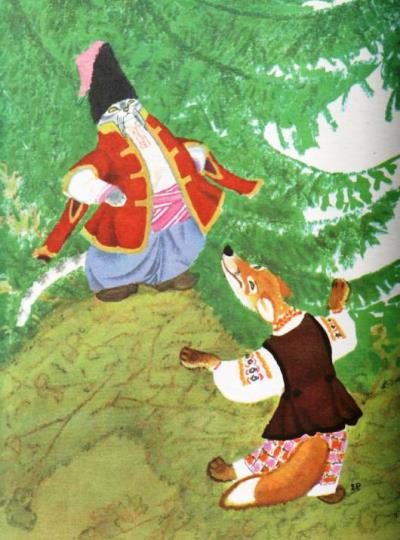 Сговорились они и пошли жить в Лисичкину хату.Лисичка угождала ему всяко: то курицу поймает, то какого лесного зверька принесёт. Сама съест или нет, а коту несёт.Вот как-то встречает её зайчик-побегайчик и говорит:— Лисичка-сестричка, я приду к тебе свататься!—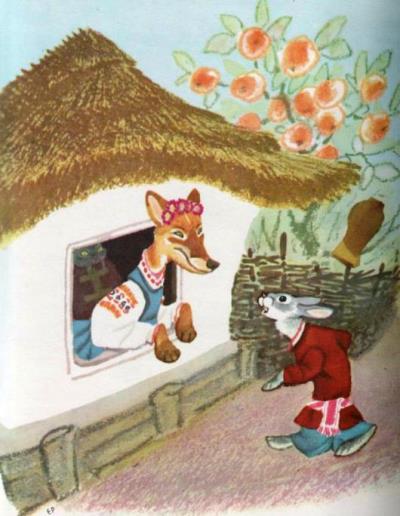 — Нет, не приходи! У меня теперь пан Котофей: он раздерёт тебя.А кот вышел из хаты, взъерошился, выгнулся дугой и зафукал: «фу-фу!»Заяц перепугался до смерти, побежал в лес и рассказал волку, медведю и дикому кабану, какого он страшного зверя видел — пана Котофея.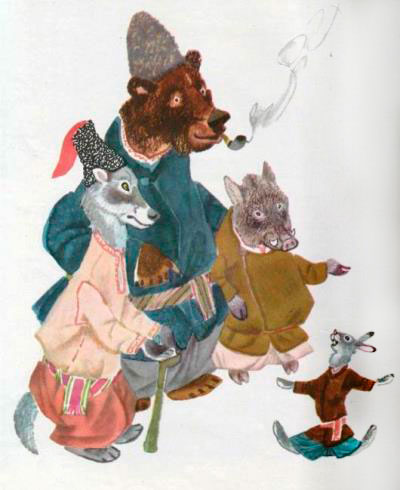 Решили они как-нибудь подольститься к Котофею и придумали позвать его с лисичкой на обед.Стали они советоваться, какой бы получше обед приготовить для гостей.Волк сказал:— Я пойду за салом и мясом, чтобы борщ хороший был.Кабан сказал:— Я пойду за свёклой и картофелем.Медведь сказал:Я принесу мёду на закуску.А зайчик побежал за капустой.Состряпали они обед, поставили всё на стол и стали спорить, кому из них идти за лисичкой и Котофеем.Медведь говорит:— Я толстый, задохнуся.Кабан говорит:— Я неповоротливый, не поспею.Волк говорит:— Я старый, плохо слышу.Пришлось идти зайчику.Прибежал зайчик к Лисичкиной норе и три раза постучался в оконце: «Стук-стук-стук!»Выскочила лисичка и видит зайчика — как он на задних лапках стоит.— Чего тебе надобно? — спрашивает.— Волк, медведь, кабан и я приглашаем вас, лисичка-сестричка, и пана Котофея к себе на обед.Сказал и убежал. Прибегает, а медведь и говорит ему:— Ты не забыл сказать, чтобы они принесли с собой ложки?— Ох, батюшки, забыл! — отвечает зайчик — и опять побежал к лисичке.Прибежал, постучал в окошко.— Не забудьте ложки, — говорит, — захватить с собой!А лисичка отвечает:Добро, добро, не забудем!Собралась лисичка-сестричка, взяла пана Котофея под руку, идут. А пан Котофей опять взъерошился, фукает: «фу-фу-фу!» А глаза так и горят, как два зелёных огня.Волк испугался, присел за кустом, кабан забрался под стол, медведь вскарабкался кое- как на дерево, а зайчик спрятался в норку.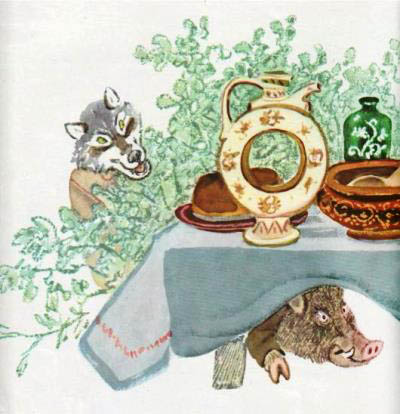 Кот как почуял на столе мясо, кинулся к нему, замяукал: «Мяу-мяу-мяу!» — и давай его уплетать.А зверям показалось, что он кричит: «Мало- мало-мало!»«Вот, — думают, — обжора! Всё ему мало!»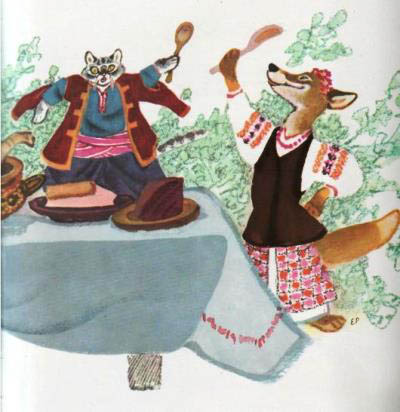 Пан Котофей наелся, напился, улёгся на столе — спит.А кабан лежал под столом и хвостом пошевеливал. Кот подумал, что это мышь, кинулся туда, увидел кабана, перепутался и вскочил на дерево, где сидел медведь.Медведь подумал, что кот в драку лезет, забрался выше. Ветки под ним сломались, он и упал на землю.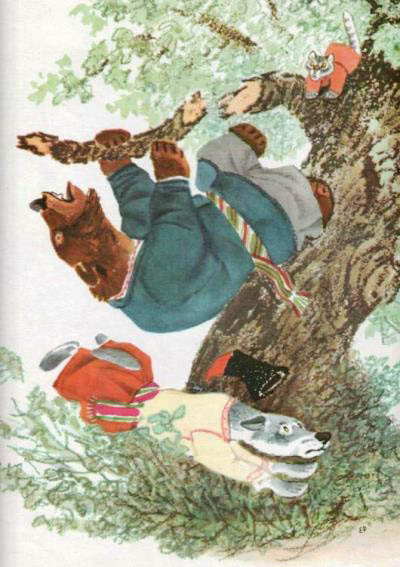 Да упал-то он на тот самый куст, за которым волк сидел. Волк подумал, что пришёл ему конец, — и бежать! Бежали они с медведем так, что и зайчику за ними не угнаться.А кот залез на стол и принялся есть сало да мёдом закусывать. Поели они с лисичкой- сестричкой всё, что было, и пошли домой.А волк, медведь, кабан и заяц собрались и говорят:— Вот какой зверь! Такой маленький, а чуть нас всех не съел!